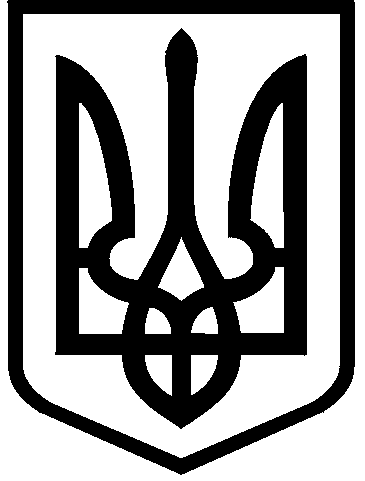 КИЇВСЬКА МІСЬКА РАДАIХ СКЛИКАННЯПОСТIЙНА КОМIСIЯ З ПИТАНЬ БЮДЖЕТУТА СОЦIАЛЬНО-ЕКОНОМIЧНОГО РОЗВИТКУ01044, м. Київ, вул. Хрещатик, 36, каб. 1001              тел.:(044)202-70-98, 202-70-43, 202-72-99Протокол № 25/32позачергового засідання постійної комісії Київської міської ради з питань бюджету та соціально-економічного розвиткувід 01.12.2021Місце проведення: Київська міська рада, м. Київ, вул. Хрещатик, 36,4 поверх, сесійна зала15.00Склад комісії – 26 депутатів Київської міської ради.Присутні – 24 депутати Київської міської ради.Відсутні – 2 депутати  Київської міської ради: Говорова О.І., Шовковський О.В.Присутні (запрошені) на засіданні постійної комісії:                                                      Порядок денний:Про розгляд проєкту рішення Київської міської ради «Про внесення змін до Програми економічного і соціального розвитку м. Києва на 2021-2023 роки» (доручення заступника міського голови – секретаря Київської міської ради від 26.11.2021 № 08/231-4293/ПР).Про розгляд проєкту рішення Київської міської ради «Про внесення змін до рішення Київської міської ради від 24 грудня 2020 року № 24/24 «Про бюджет міста Києва на 2021 рік» (доручення заступника міського голови – секретаря Київської міської ради від 26.11.2021 № 08/231-4294/ПР).Про розгляд проєкту рішення Київської міської ради «Про внесення змін  до Програми економічного і соціального розвитку м. Києва на 2021-2023 роки, затвердженої рішенням Київської міської  ради від 24 грудня 2020 року № 23/23» (доручення заступника міського голови – секретаря Київської міської ради від 08.11.2021 № 08/231-4040/ПР).Про розгляд проєкту рішення Київської міської ради «Про бюджет міста Києва на 2022 рік» (доручення заступника міського голови – секретаря Київської міської ради від 09.11.2021 № 08/231-4069/ПР).Про надання кандидатури до складу міської конкурсної комісії  з проведення конкурсного відбору громадських об’єднань, діяльність яких має соціальну спрямованість, для надання фінансової підтримки  з бюджету міста Києва на 2022 рік.Про розгляд проєкту рішення Київської міської ради «Про внесення змін до рішення Київської міської ради від 07 липня 2020 року № 30/9109 «Про окремі питання соціального захисту постраждалих внаслідок надзвичайної ситуації, яка склалася внаслідок руйнування житлового будинку № 1/5 на вул. Соломії Крушельницької у Дарницькому районі міста Києва» та затвердження змін до міської цільової програми «Турбота. Назустріч киянам» на 2019-2021 роки, затвердженої рішенням Київської міської ради від 18 грудня 2018 року                       № 459/6510» (доручення заступника міського голови – секретаря Київської міської ради від 24.11.2021 № 08/231-4222/ПР).Про розгляд проєкту рішення Київської міської ради «Про зміну типу та найменування деяких закладів дошкільної освіти Шевченківського району м. Києва» (доручення заступника міського голови – секретаря Київської міської ради від 02.11.2021 № 08/231-3983/ПР).Про розгляд проєкту рішення Київської міської ради «Про здійснення запозичення до бюджету міста Києва шляхом залучення кредиту Європейського інвестиційного банку у 2021 році» (доручення заступника міського голови – секретаря Київської міської ради від 23.11.2021 № 08/231-4220/ПР).СЛУХАЛИ: Вітренка А.О. з інформацією щодо порядку денного позачергового засідання постійної комісії Київської міської ради з питань бюджету та соціально-економічного розвитку від 01.12.2021 № 25/32.ВИРІШИЛИ: Взяти за основу проєкт порядку денного позачергового засідання постійної комісії Київської міської ради з питань бюджету та соціально-економічного розвитку від 01.12.2021 № 25/32.ГОЛОСУВАЛИ:  «за» – 18,  «проти» – 0, «утримались» – 0, «не голосували» – 6. Рішення прийнято. ВИСТУПИВ: Андронов В.Є. з пропозицією доповнити порядок денний засідання питанням «Про розгляд листа Департаменту житлово-комунальної інфраструктури виконавчого органу Київської міської ради (Київської міської державної адміністрації) від 30.11.2021 № 058/7/2-7151 щодо напрямів використання комунальним підприємством «КИЇВТЕПЛОЕНЕРГО» коштів, передбачених на поповнення статутного капіталу».ВИРІШИЛИ: Підтримати пропозицію Андронова В.Є.ГОЛОСУВАЛИ:  «за» – 19,  «проти» – 0, «утримались» – 0, «не голосували» – 5. Рішення прийнято. ВИСТУПИВ: Вітренко А.О. з пропозицією доповнити порядок денний питаннями:«Про проєкт розпорядження Київського міського голови «Про вирішення фінансових питань» щодо суми 201 559,66 грн (лист управління планово-фінансової діяльності, бухгалтерського обліку та звітності Київської міської ради від 30.11.2021 № 08/235-258);«Про проєкт розпорядження Київського міського голови «Про вирішення фінансових питань» щодо суми 348 080,07 грн (лист управління планово-фінансової діяльності, бухгалтерського обліку та звітності Київської міської ради від 30.11.2021 № 08/235-258);«Про проєкт розпорядження Київського міського голови «Про вирішення фінансових питань» щодо суми 259 841,05 грн (лист управління планово-фінансової діяльності, бухгалтерського обліку та звітності Київської міської ради від 30.11.2021 № 08/235-258);«Про проєкт розпорядження Київського міського голови «Про вирішення фінансових питань» щодо суми 291 090,72 грн (лист управління планово-фінансової діяльності, бухгалтерського обліку та звітності Київської міської ради від 01.12.2021 № 08/235-260);«Про проєкт розпорядження Київського міського голови «Про вирішення фінансових питань» щодо суми 185 695,51 грн (лист управління планово-фінансової діяльності, бухгалтерського обліку та звітності Київської міської ради від 01.12.2021 № 08/235-260);«Про проєкт розпорядження Київського міського голови «Про вирішення фінансових питань» щодо суми 148 385,31 грн (лист управління планово-фінансової діяльності, бухгалтерського обліку та звітності Київської міської ради від 01.12.2021 № 08/235-260)».Вітренко А.О. запропонував розглянути всі проєкти розпоряджень Київського міського голови «Про вирішення фінансових питань» на початку засідання постійної комісії.ВИРІШИЛИ: Підтримати пропозиції Вітренка А.О. щодо включення проєктів розпоряджень  Київського міського голови та зміни черговості розгляду питань порядку денного.ГОЛОСУВАЛИ:  «за» – 20,  «проти» – 0, «утримались» – 0, «не голосували» – 4.Рішення прийнято. ВИСТУПИВ: Странніков А.М. з пропозицією щодо зміни черговості розгляду питань порядку денного засідання, а саме: питання 7 розглянути після проєктів розпоряджень Київського міського голови «Про вирішення фінансових питань».ВИСТУПИВ: Вітренко А.О. щодо прийняття в цілому порядку денного засідання постійної комісії.ВИРІШИЛИ: Прийняти в цілому порядок денний позачергового засідання постійної комісії Київської міської ради з питань бюджету та соціально-економічного розвитку від 01.12.2021 № 25/32 із врахуванням пропозицій депутатів Київської міської ради Андронова В.Є., Вітренка А.О.ГОЛОСУВАЛИ:  «за» – 20,  «проти» – 0, «утримались» – 0, «не голосували» – 4.Рішення прийнято. Розгляд (обговорення) питань порядку денного:10.	Про проєкт розпорядження Київського міського голови «Про вирішення фінансових питань» щодо суми 201 559,66 грн (лист управління планово-фінансової діяльності, бухгалтерського обліку та звітності Київської міської ради від 30.11.2021 № 08/235-258).СЛУХАЛИ: Інформацію Вітренка А.О. щодо проєкту розпорядження Київського міського голови «Про вирішення фінансових питань» щодо суми 201 559,66 грн (лист управління планово-фінансової діяльності, бухгалтерського обліку та звітності Київської міської ради від 30.11.2021 № 08/235-258).ВИРІШИЛИ: Погодити проєкт розпорядження Київського міського голови «Про вирішення фінансових питань» щодо суми 201 559,66 грн (лист управління планово-фінансової діяльності, бухгалтерського обліку та звітності Київської міської ради від 30.11.2021 № 08/235-258).ГОЛОСУВАЛИ:  «за» – 20,  «проти» – 0, «утримались» – 0, «не голосували» – 4.Рішення прийнято.11.	Про проєкт розпорядження Київського міського голови «Про вирішення фінансових питань» щодо суми 348 080,07 грн (лист управління планово-фінансової діяльності, бухгалтерського обліку та звітності Київської міської ради від 30.11.2021 № 08/235-258).СЛУХАЛИ: Інформацію Вітренка А.О. щодо проєкту розпорядження Київського міського голови «Про вирішення фінансових питань» щодо суми 348 080,07 грн (лист управління планово-фінансової діяльності, бухгалтерського обліку та звітності Київської міської ради від 30.11.2021 № 08/235-258).ВИРІШИЛИ: Погодити проєкт розпорядження Київського міського голови «Про вирішення фінансових питань» щодо суми 348 080,07 грн (лист управління планово-фінансової діяльності, бухгалтерського обліку та звітності Київської міської ради від 30.11.2021 № 08/235-258).ГОЛОСУВАЛИ:  «за» – 20,  «проти» – 0, «утримались» – 0, «не голосували» – 4.Рішення прийнято.12.	«Про проєкт розпорядження Київського міського голови «Про вирішення фінансових питань» щодо суми 259 841,05 грн (лист управління планово-фінансової діяльності, бухгалтерського обліку та звітності Київської міської ради від 30.11.2021 № 08/235-258).СЛУХАЛИ: Інформацію Вітренка А.О. щодо проєкту розпорядження Київського міського голови «Про вирішення фінансових питань» щодо суми 259 841,05 грн (лист управління планово-фінансової діяльності, бухгалтерського обліку та звітності Київської міської ради від 30.11.2021 № 08/235-258).ВИРІШИЛИ: Погодити проєкт розпорядження Київського міського голови «Про вирішення фінансових питань» щодо суми 259 841,05 грн (лист управління планово-фінансової діяльності, бухгалтерського обліку та звітності Київської міської ради від 30.11.2021 № 08/235-258).ГОЛОСУВАЛИ:  «за» – 19,  «проти» – 0, «утримались» – 0, «не голосували» – 5.Рішення прийнято.13.	Про проєкт розпорядження Київського міського голови «Про вирішення фінансових питань» щодо суми 291 090,72 грн (лист управління планово-фінансової діяльності, бухгалтерського обліку та звітності Київської міської ради від 01.12.2021 № 08/235-260).СЛУХАЛИ: Інформацію Вітренка А.О. щодо проєкту розпорядження Київського міського голови «Про вирішення фінансових питань» щодо суми 291 090,72 грн (лист управління планово-фінансової діяльності, бухгалтерського обліку та звітності Київської міської ради від 01.12.2021 № 08/235-260).ВИРІШИЛИ: Погодити проєкт розпорядження Київського міського голови «Про вирішення фінансових питань» щодо суми 291 090,72 грн (лист управління планово-фінансової діяльності, бухгалтерського обліку та звітності Київської міської ради від 01.12.2021 № 08/235-260).ГОЛОСУВАЛИ:  «за» – 21,  «проти» – 0, «утримались» – 0, «не голосували» – 3.Рішення прийнято.14.		Про проєкт розпорядження Київського міського голови «Про вирішення фінансових питань» щодо суми 185 695,51 грн (лист управління планово-фінансової діяльності, бухгалтерського обліку та звітності Київської міської ради від 01.12.2021 № 08/235-260).СЛУХАЛИ: Інформацію Вітренка А.О. щодо проєкту розпорядження Київського міського голови «Про вирішення фінансових питань» щодо суми 185 695,51 грн (лист управління планово-фінансової діяльності, бухгалтерського обліку та звітності Київської міської ради від 01.12.2021 № 08/235-260).ВИРІШИЛИ: Погодити проєкт розпорядження Київського міського голови «Про вирішення фінансових питань» щодо суми 185 695,51 грн (лист управління планово-фінансової діяльності, бухгалтерського обліку та звітності Київської міської ради від 01.12.2021 № 08/235-260).ГОЛОСУВАЛИ:  «за» – 21,  «проти» – 0, «утримались» – 0, «не голосували» – 3.Рішення прийнято.15.		Про проєкт розпорядження Київського міського голови «Про вирішення фінансових питань» щодо суми 148 385,31 грн (лист управління планово-фінансової діяльності, бухгалтерського обліку та звітності Київської міської ради від 01.12.2021 № 08/235-260).СЛУХАЛИ: Інформацію Вітренка А.О. щодо проєкту розпорядження Київського міського голови «Про вирішення фінансових питань» щодо суми 148 385,31 грн (лист управління планово-фінансової діяльності, бухгалтерського обліку та звітності Київської міської ради від 01.12.2021 № 08/235-260).ВИРІШИЛИ: Погодити проєкт розпорядження Київського міського голови «Про вирішення фінансових питань» щодо суми 148 385,31 грн (лист управління планово-фінансової діяльності, бухгалтерського обліку та звітності Київської міської ради від 01.12.2021 № 08/235-260).ГОЛОСУВАЛИ:  «за» – 20,  «проти» – 0, «утримались» – 0, «не голосували» – 4.Рішення прийнято.7. 	Про розгляд проєкту рішення Київської міської ради «Про зміну типу та найменування деяких закладів дошкільної освіти Шевченківського району м. Києва» (доручення заступника міського голови – секретаря Київської міської ради від 02.11.2021 № 08/231-3983/ПР).СЛУХАЛИ: Інформацію Гаряги О.О. – голови Шевченківської районної в місті Києві державної адміністрації щодо проєкту рішення Київської міської ради «Про зміну типу та найменування деяких закладів дошкільної освіти Шевченківського району м. Києва». ВИРІШИЛИ: Підтримати проєкт рішення Київської міської ради «Про зміну типу та найменування деяких закладів дошкільної освіти Шевченківського району м. Києва» (доручення заступника міського голови – секретаря Київської міської ради від 02.11.2021 № 08/231-3983/ПР).ГОЛОСУВАЛИ:  «за» – 20,  «проти» – 0, «утримались» – 0, «не голосували» – 4.Рішення прийнято.ВИСТУПИВ: Вітренко А.О. з пропозицією щодо зміни черговості розгляду питань порядку денного засідання, а саме: перенести розгляд питань номер 1, 2, 3, 4 на кінець засідання.Заперечень від депутатів постійної комісії щодо зміни черговості розгляду питань порядку денного засідання не надходило.5.	Про надання кандидатури до складу міської конкурсної комісії  з проведення конкурсного відбору громадських об’єднань, діяльність яких має соціальну спрямованість, для надання фінансової підтримки  з бюджету міста Києва на 2022 рік.СЛУХАЛИ: Інформацію Світлого Р.В. – директора Департаменту соціальної політики виконавчого органу Київської міської ради щодо надання кандидатури до складу міської конкурсної комісії з проведення конкурсного відбору громадських об’єднань, діяльність яких має соціальну спрямованість, для надання фінансової підтримки  з бюджету міста Києва на 2022 рік.ВИРІШИЛИ: Делегувати депутатів Київської міської ради – членів постійної комісії Київської міської ради з питань бюджету та соціально-економічного розвитку Іщенка М.В. та Ковалевську Л.О. до складу міської конкурсної комісії  з проведення конкурсного відбору громадських об’єднань, діяльність яких має соціальну спрямованість, для надання фінансової підтримки  з бюджету міста Києва на 2022 рік.ГОЛОСУВАЛИ:  «за» – 22,  «проти» – 0, «утримались» – 0, «не голосували» – 2.Рішення прийнято.6.	Про розгляд проєкту рішення Київської міської ради «Про внесення змін до рішення Київської міської ради від 07 липня 2020 року № 30/9109 «Про окремі питання соціального захисту постраждалих внаслідок надзвичайної ситуації, яка склалася внаслідок руйнування житлового будинку № 1/5 на вул. Соломії Крушельницької у Дарницькому районі міста Києва» та затвердження змін до міської цільової програми «Турбота. Назустріч киянам» на 2019-2021 роки, затвердженої рішенням Київської міської ради від 18 грудня 2018 року №459/6510» (доручення заступника міського голови – секретаря Київської міської ради від 24.11.2021 № 08/231-4222/ПР).СЛУХАЛИ: Інформацію Конопелька М.В. – депутата Київської міської ради щодо проєкту рішення Київської міської ради «Про внесення змін до рішення Київської міської ради від 07 липня 2020 року № 30/9109 «Про окремі питання соціального захисту постраждалих внаслідок надзвичайної ситуації, яка склалася внаслідок руйнування житлового будинку № 1/5 на вул. Соломії Крушельницької у Дарницькому районі міста Києва» та затвердження змін до міської цільової програми «Турбота. Назустріч киянам» на 2019-2021 роки, затвердженої рішенням Київської міської ради від 18 грудня 2018 року №459/6510».Конопелько М.В. поінформував, що листом від 01.12.2021 № 08/279/09/207-557 ним було надано пропозиції до зазначеного проєкту рішення до постійної комісії Київської міської ради з питань бюджету та соціально-економічного розвитку.ВИРІШИЛИ: Підтримати проєкт рішення Київської міської ради «Про внесення змін до рішення Київської міської ради від 07 липня 2020 року № 30/9109 «Про окремі питання соціального захисту постраждалих внаслідок надзвичайної ситуації, яка склалася внаслідок руйнування житлового будинку № 1/5 на вул.Соломії Крушельницької у Дарницькому районі міста Києва» та затвердження змін до міської цільової програми «Турбота. Назустріч киянам» на 2019-2021 роки, затвердженої рішенням Київської міської ради від 18 грудня 2018 року №459/6510» (доручення заступника міського голови – секретаря Київської міської ради від 24.11.2021 № 08/231-4222/ПР) із рекомендаціями, а саме: із врахуванням пропозицій депутата Київської міської ради Конопелька М.В, викладеними у листі від 01.12.2021 № 08/279/09/207-557.ГОЛОСУВАЛИ:  «за» – 17,  «проти» – 0, «утримались» – 0, «не голосували» – 7.Рішення прийнято.9.	Про розгляд листа Департаменту житлово-комунальної інфраструктури виконавчого органу Київської міської ради (Київської міської державної адміністрації) від 30.11.2021 № 058/7/2-7151 щодо напрямів використання комунальним підприємством «КИЇВТЕПЛОЕНЕРГО» коштів, передбачених на поповнення статутного капіталу.СЛУХАЛИ: Інформацію Вітренка А.О. щодо напрямів використання комунальним підприємством «КИЇВТЕПЛОЕНЕРГО» коштів, передбачених на поповнення статутного капіталу цього підприємства. 	ВИРІШИЛИ: Погодити напрями використання комунальним підприємством «КИЇВТЕПЛОЕНЕРГО» коштів, передбачених на поповнення статутного капіталу цього підприємства, викладені у листі Департаменту житлово-комунальної інфраструктури виконавчого органу Київської міської ради (Київської міської державної адміністрації) від 30.11.2021 № 058/7/2-7151.ГОЛОСУВАЛИ:  «за» – 20,  «проти» – 0, «утримались» – 0, «не голосували» – 4.Рішення прийнято.8.	Про розгляд проєкту рішення Київської міської ради «Про здійснення запозичення до бюджету міста Києва шляхом залучення кредиту Європейського інвестиційного банку у 2021 році» (доручення заступника міського голови – секретаря Київської міської ради від 23.11.2021 № 08/231-4220/ПР).СЛУХАЛИ: Інформацію Репіка В.М. — директора Департаменту фінансів виконавчого органу Київської міської ради (Київської міської державної адміністрації) щодо проєкту рішення Київської міської ради «Про здійснення запозичення до бюджету міста Києва шляхом залучення кредиту Європейського інвестиційного банку у 2021 році» (доручення заступника міського голови – секретаря Київської міської ради від 23.11.2021 № 08/231-4220/ПР).	Доповідач поінформував, що Департамент фінансів виконавчого органу Київської міської ради (Київської міської державної адміністрації) листом від 01.12.2021 № 054-9-06/2850 направив до постійної комісії Київської міської ради з питань бюджету та соціально-економічного розвитку пропозиції до проєкту рішення Київської міської ради від 23.11.2021 № 08/231-4220/ПР «Про здійснення запозичення до бюджету міста Києва шляхом залучення кредиту Європейського інвестиційного банку у 2021 році», а саме:у підпункті 1.1. пункту 1. після слів «Київський метрополітен» доповнити словами та знаками (вагони метро) та після слова «Київпастранс» доповнити словом та знаками (тролейбуси);підпункт 1.7. пункту 1. викласти в новій редакції: «1.7. Відсоткова ставка за користування кредитними коштами – до 1,85% річних.»;після пункту 4  доповнити новим пунктом: «5. Рішення набирає чинності з моменту прийняття Міністерством фінансів України рішення про погодження обсягу та умов здійснення зовнішнього запозичення до спеціального фонду (бюджету розвитку) бюджету міста Києва, передбаченим цим рішенням.».У зв’язку з цим пункт 5 вважати відповідно пунктом 6. ВИСТУПИВ: Порайко А.М. з пропозицією пункт 4 проєкту рішення викласти у такій редакції:«4. Уповноважити директора Департаменту фінансів виконавчого органу Київської міської ради (Київської міської державної адміністрації) підписувати від імені Київської міської ради усі та будь-які додаткові договори, угоди та документи, а також вчиняти всі інші дії, пов’язані зі здійсненням запозичення, передбаченого цим рішенням, що не змінюють істотних умов кредитного договору.».В ОБГОВОРЕННІ ВЗЯЛИ УЧАСТЬ: Пашинна Л.В., Вітренко А.О., Яловий В.Б., Порайко А.М., Репік А.М.ВИРІШИЛИ: Підтримати за основу проєкт рішення Київської міської ради «Про здійснення запозичення до бюджету міста Києва шляхом залучення кредиту Європейського інвестиційного банку у 2021 році» (доручення заступника міського голови – секретаря Київської міської ради від 23.11.2021 № 08/231-4220/ПР).ГОЛОСУВАЛИ:  «за» – 18,  «проти» – 0, «утримались» – 0, «не голосували» – 6.Рішення прийнято.ВИРІШИЛИ: Підтримати пропозицію до проєкту рішення, озвучену Репіком В.М., а саме: «у підпункті 1.1. пункту 1. після слів «Київський метрополітен» доповнити словами та знаками (вагони метро) та після слова «Київпастранс» доповнити словом та знаками (тролейбуси)».ГОЛОСУВАЛИ:  «за» – 16,  «проти» – 0, «утримались» – 1, «не голосували» – 7.Рішення прийнято.ВИРІШИЛИ: Підтримати пропозицію до проєкту рішення, озвучену Репіком В.М., а саме: «підпункт 1.7. пункту 1. викласти в новій редакції: «1.7. Відсоткова ставка за користування кредитними коштами – до 1,85% річних.»».ГОЛОСУВАЛИ:  «за» – 18,  «проти» – 0, «утримались» – 0, «не голосували» – 6.Рішення прийнято.ВИРІШИЛИ: Підтримати пропозицію до проєкту рішення, озвучену Порайком А.М., а саме: «4. Уповноважити директора Департаменту фінансів виконавчого органу Київської міської ради (Київської міської державної адміністрації) підписувати від імені Київської міської ради усі та будь-які додаткові договори, угоди та документи, а також вчиняти всі інші дії, пов’язані зі здійсненням запозичення, передбаченого цим рішенням, що не змінюють істотних умов кредитного договору.».ГОЛОСУВАЛИ:  «за» – 9,  «проти» – 0, «утримались» – 2, «не голосували» – 13.Рішення не прийнято.ВИРІШИЛИ: Підтримати пропозицію до проєкту рішення, озвучену Репіком В.М., а саме: «після пункту 4  доповнити новим пунктом: «5. Рішення набирає чинності з моменту прийняття Міністерством фінансів України рішення про погодження обсягу та умов здійснення зовнішнього запозичення до спеціального фонду (бюджету розвитку) бюджету міста Києва, передбаченим цим рішенням.».У зв’язку з цим пункт 5 вважати відповідно пунктом 6.».ГОЛОСУВАЛИ:  «за» – 17,  «проти» – 0, «утримались» – 0, «не голосували» – 7.Рішення прийнято.ВИРІШИЛИ: Підтримати в цілому проєкт рішення Київської міської ради «Про здійснення запозичення до бюджету міста Києва шляхом залучення кредиту Європейського інвестиційного банку у 2021 році» (доручення заступника міського голови – секретаря Київської міської ради від 23.11.2021 № 08/231-4220/ПР) із врахуванням всіх підтриманих постійною комісією правок.ГОЛОСУВАЛИ:  «за» – 16,  «проти» – 0, «утримались» – 1, «не голосували» – 7.Рішення прийнято.1.	Про розгляд проєкту рішення Київської міської ради «Про внесення змін до Програми економічного і соціального розвитку м. Києва на 2021-2023 роки» (доручення заступника міського голови – секретаря Київської міської ради від 26.11.2021 № 08/231-4293/ПР).СЛУХАЛИ: Інформацію Мельник Н.О. – директора Департаменту економіки та інвестицій виконавчого органу Київської міської ради (Київської міської державної адміністрації) щодо проєкту рішення Київської міської ради                «Про внесення змін до Програми економічного і соціального розвитку м. Києва на 2021-2023 роки» (доручення заступника міського голови – секретаря Київської міської ради від 26.11.2021 № 08/231-4293/ПР).В ОБГОВОРЕННІ ВЗЯЛИ УЧАСТЬ: Яловий В.Б., Мельник Н.О. – директор Департаменту економіки та інвестицій виконавчого органу Київської міської ради (Київської міської державної адміністрації), Банас Д.М.ВИРІШИЛИ: Взяти за основу проєкт рішення Київської міської ради «Про внесення змін до Програми економічного і соціального розвитку м. Києва на 2021-2023 роки» (доручення заступника міського голови – секретаря Київської міської ради від 26.11.2021 № 08/231-4293/ПР).ГОЛОСУВАЛИ: «за» – 14, «проти» – 0,  «утримались» – 0,  «не голосували» – 10.Рішення прийнято.ВИСТУПИВ: Вітренко А.О. з інформацією, що до постійної комісії надійшли письмові звернення головних розпорядників бюджетних коштів з пропозиціями до проєкту рішення Київської міської ради «Про внесення змін до Програми економічного і соціального розвитку м. Києва на 2021-2023 роки» (доручення заступника міського голови – секретаря Київської міської ради від 26.11.2021              № 08/231-4293/ПР) та запропонував врахувати пропозиції, викладені у листах головних розпорядників бюджетних коштів, за Департаментом економіки та інвестицій виконавчого органу Київської міської ради (Київської міської державної адміністрації), а саме:1. Лист Святошинської районної в місті Києві державної адміністрації від 01.12.2021 № 107-6885, а саме: в частині правки на  2021 рік, збільшити бюджетні призначення у сумі 19 000,0 тис. грн, по об’єкту «Реконструкція приміщень на вул. Академіка Корольова, 5-А для відновлення роботи дошкільного навчального закладу № 497», шляхом зменшення видатків по Департаменту освіти і науки виконавчого органу Київської міської ради (Київської міської державної адміністрації) на суму 19 000,0 тис. грн по об’єкту «Будівництво загальноосвітньої школи з басейном на вул. С.Крушельницької (ж/м Осокорки, 11-м-н, діл.26, 26-А).2. Лист Департаменту охорони здоров’я виконавчого органу Київської міської ради (Київської міської державної адміністрації) від 01.12.2021                                             № 061-12353/04.05.3. Лист Департаменту охорони здоров’я виконавчого органу Київської міської ради (Київської міської державної адміністрації) від 29.11.2021                                         № 061-12287/04.05.4. Лист Департаменту культури виконавчого органу Київської міської ради (Київської міської державної адміністрації) від 30.11.2021 № 060-6451.ВИРІШИЛИ: Підтримати пропозиції до проєкту рішення Київської міської ради «Про внесення змін до Програми економічного і соціального розвитку м. Києва на 2021-2023 роки.» (доручення заступника міського голови – секретаря Київської міської ради від 26.11.2021 № 08/231-4293/ПР):1. Лист Святошинської районної в місті Києві державної адміністрації від 01.12.2021 № 107-6885, а саме: в частині правки на  2021 рік, збільшити бюджетні призначення у  сумі 19 000,0 тис. грн, по об’єкту «Реконструкція приміщень на вул. Академіка Корольова, 5-А для відновлення роботи дошкільного навчального закладу № 497», шляхом зменшення видатків по Департаменту освіти і науки виконавчого органу Київської міської ради (Київської міської державної адміністрації) на суму 19 000,0 тис. грн по об’єкту «Будівництво загальноосвітньої школи з басейном на вул. С.Крушельницької (ж/м Осокорки, 11-м-н, діл.26, 26-А). 2. Лист Департаменту охорони здоров’я виконавчого органу Київської міської ради (Київської міської державної адміністрації) від 01.12.2021                                              № 061-12353/04.053. Лист Департаменту охорони здоров’я виконавчого органу Київської міської ради (Київської міської державної адміністрації) від 29.11.2021                                               № 061-12287/04.05.4. Лист Департаменту культури виконавчого органу Київської міської ради (Київської міської державної адміністрації) від 30.11.2021 № 060-6451.ГОЛОСУВАЛИ: «за» – 17, «проти» – 0,  «утримались» – 0,  «не голосували» – 7.Рішення прийнято.ВИСТУПИВ: Вітренко А.О. щодо розгляду пропозиції депутата Київської міської ради Банаса Д.М., викладеної в листі від 26.11.2021 № 08/279/09/006-316.В ОБГОВОРЕНІ ВЗЯЛИ УЧАСТЬ: Вітренко А.О., Мельник Н.О. – директор  Департаменту економіки та інвестицій виконавчого органу Київської міської ради (Київської міської державної адміністрації), Банас Д.М., Репік В.М. – директор  Департаменту фінансів виконавчого органу Київської міської ради (Київської міської державної адміністрації).ВИСТУПИЛА: Мельник Н.О. – директор Департаменту економіки та інвестицій виконавчого органу Київської міської ради (Київської міської державної адміністрації), що пропозиція викладена в листі депутата Київської міської ради Банаса Д.М. від 26.11.2021 № 08/279/09/006-316 не є збалансованою.ВИСТУПИВ: Репік В.М. – директор Департаменту фінансів виконавчого органу Київської міської ради (Київської міської державної адміністрації) з пропозицією збалансувати правку Банаса Д.М. шляхом зменшення бюджетних призначень по бюджетній програмі 4916015 «Забезпечення надійної та безперебійної експлуатації ліфтів» на  суму 800,0 тис. грн та збільшити бюджетні призначення на бюджетну програму 4914030 «Забезпечення діяльності бібліотек» в сумі              800,0 тис. грн. ВИСТУПИВ: Банас Д.М. з пропозицією здійснити перерозподіл видатків по головному розпоряднику бюджетних коштів – Шевченківській районній в м.Києві державній адміністрації, а саме: - зменшити бюджетні призначення з бюджетної програми 4916015 «Забезпечення надійної та безперебійної експлуатації ліфтів» в сумі 800,0 тис. грн. При цьому збільшити бюджетні призначення по спеціальному фонду (бюджет розвитку) на загальну суму 800,0 тис. грн, а саме: - на бюджетну програму 4914030 «Забезпечення діяльності бібліотек» в сумі 800,0 тис. грн.ВИСТУПИЛА: Мельник Н.О. з коментарем щодо підтримки озвученої пропозиції Банасом Д.М..ВИРІШИЛИ: Підтримати пропозицію до проєкту рішення Київської міської ради «Про внесення змін до Програми економічного і соціального розвитку м. Києва на 2021-2023 роки» (доручення заступника міського голови – секретаря Київської міської ради від 26.11.2021 № 08/231-4293/ПР), озвучену Банасом Д.М.ГОЛОСУВАЛИ: «за» – 12, «проти» – 0, «утримались» – 0,  «не голосували» – 12.Рішення не прийнято.ВИРІШИЛИ: Підтримати в цілому проєкт рішення Київської міської ради «Про внесення змін до Програми економічного і соціального розвитку м. Києва на 2021-2023 роки» (доручення заступника міського голови – секретаря Київської міської ради від 26.11.2021 № 08/231-4293/ПР) із врахуванням всіх підтриманих та проголосованих постійною комісією пропозицій, які містяться в протоколі засідання від 01.12.2021 №25/32.ГОЛОСУВАЛИ: «за» – 17, «проти» – 0,  «утримались» – 0,  «не голосували» – 7.Рішення прийнято.2.	Про розгляд проєкту рішення Київської міської ради «Про внесення змін до рішення Київської міської ради від 24 грудня 2020 року № 24/24 «Про бюджет міста Києва на 2021 рік» (доручення заступника міського голови – секретаря Київської міської ради від 26.11.2021 № 08/231-4294/ПР).СЛУХАЛИ: Інформацію Репіка В.М. - директора Департаменту фінансів виконавчого органу Київської міської ради (Київської міської державної адміністрації) щодо проєкту рішення Київської міської ради «Про внесення змін до рішення Київської міської ради від 24 грудня 2020 року № 24/24 «Про бюджет міста Києва на 2021 рік» (доручення заступника міського голови – секретаря Київської міської ради від 26.11.2021 № 08/231-4294/ПР).    Доповідач зазначив, що Департаментом фінансів було подано поправку, до текстової частини проєкту рішення, а саме:  «після підпункту 1.2. пункту 1. доповнити новим підпунктом «1.3. У пункті 9 цифри «7024719600» замінити цифрами «7968684100».     Також Департаментом фінансів виконавчого органу Київської міської ради (Київської міської державної адміністрації) подано додаткові пропозиції щодо уточнення бюджету міста Києва на 2021 рік, які є збалансованими. Необхідність внесення зазначених змін виникла у зв’язку з прийняттям розпорядження Кабінету Міністрів України від 24 листопада 2021 року № 1482-р «Про перерозподіл деяких видатків державного бюджету, передбачених Міністерству у справах ветеранів на 2021 рік, та розподіл додаткового обсягу субвенцій з державного бюджету місцевим бюджетам на виплату грошової компенсації за належні для отримання жилі приміщення для деяких категорій осіб», що надійшло після подачі проєкту рішення.ВИРІШИЛИ: Взяти за основу проєкт рішення Київської міської ради «Про внесення змін до рішення Київської міської ради від 24 грудня 2020 року № 24/24 «Про бюджет міста Києва на 2021 рік» (доручення заступника міського голови – секретаря Київської міської ради від 26.11.2021 № 08/231-4294/ПР).ГОЛОСУВАЛИ: « за» – 16, «проти» – 0,  «утримались» – 0,  «не голосували» – 8.Рішення  прийнято.ВИСТУПИВ: Вітренко А.О. З інформацією щодо правок Департаменту фінансів виконавчого органу Київської міської ради (Київської міської державної адміністрації) до проєкту рішення, які викладені в листах Департаменту від 01.12.2021  № 054-9-06/2851 та від 01.12.2021 № 054-1-1-08/2845.ВИСТУПИВ: Репік В.М. з коментарем щодо врахування зазначених пропозицій в проєкті рішення Київської міської ради «Про внесення змін до рішення Київської міської ради від 24 грудня 2020 року № 24/24 «Про бюджет міста Києва на 2021 рік».ВИСТУПИВ: Вітренко А.О. з інформацією щодо правок Дніпровської районної в місті Києві державної адміністрації, викладених в листі від № 103/9764/39/1 від 29.11.2021 (вх. № КМР 280/708 від 30.11.2021).ВИСТУПИВ: Вітренко А.О. з інформацією, що Департамент охорони здоров’я виконавчого органу Київської міської ради (Київської міської державної адміністрації) звернувся листом до постійної комісії Київської міської ради з питань бюджету та соціально-економічного розвитку від 01.12.2021                                         № 061-12374/04.02 з пропозиціями щодо перерозподілу бюджетних призначень в межах загального обсягу коштів.ВИСТУПИВ: Репік В.М. з коментарем щодо врахування зазначених пропозицій в проєкті рішення Київської міської ради «Про внесення змін до рішення Київської міської ради від 24 грудня 2020 року № 24/24 «Про бюджет міста Києва на 2021 рік».ВИСТУПИВ: Вітренко А.О. з інформацією, що Департамент освіти та науки виконавчого органу Київської міської ради (Київської міської державної адміністрації) звернувся до постійної комісії Київської міської ради з питань бюджету та соціально-економічного розвитку листом від 26.11.2021 № 063-7703 щодо перерозподілу видатків по головному розпоряднику бюджетних коштів – Департаменту освіти і науки.ВИСТУПИВ: Репік В.М. щодо підтримки зазначених пропозицій, викладених в листі Департаменту освіти і науки виконавчого органу Київської міської ради (Київської міської державної адміністрації) від 26.11.2021 № 063-7703.ВИСТУПИВ: Вітренко А.О. з пропозицією щодо врахування у проєкті рішення розпоряджень Київського міського голови, а саме:- розпорядження від 30.11.2021 № 1052 про здійснення перерозподілу видатків передбачених по «Програмі вирішення депутатами Київської міської ради соціально-економічних проблем, виконання передвиборних програм та доручень виборців на 2021-2025 роки», а саме: передати бюджетні призначення від головного розпорядника бюджетних коштів – секретаріату Київради за кодом 0111142 «Інші програми та заходи у сфері освіти» Дарницькій районній в місті Києві державній адміністрації – Управлінню житлово-комунального господарства Дарницької районної в місті Києві державної адміністрації;- розпорядження Київського міського голови від 30.11.2021 № 1051 щодо здійснення перерозподілу видатків передбачених по «Програмі вирішення депутатами Київської міської ради соціально-економічних проблем, виконання передвиборних програм та доручень виборців на 2021-2025 роки», а саме: передати бюджетні призначення від головного розпорядника бюджетних коштів – секретаріату Київради за кодом 0116090 «Інша діяльність у сфері житлово-комунального господарства» - Департаменту суспільних комунікацій виконавчого органу Київської міської ради (Київської міської державної адміністрації).ВИСТУПИВ: Репік В.М. з коментарем щодо підтримки зазначених пропозицій.ВИСТУПИВ: Вітренко А.О. з пропозицією щодо передачі бюджетних призначень з дотриманням принципу збалансованості від головного розпорядника бюджетних коштів – секретаріату Київської міської ради, передбачених на виконання заходів Програми вирішення депутатами Київської міської ради соціально-економічних проблем, виконання передвиборних програм та доручень виборців на 2021-2025 роки» до головного розпорядника бюджетних коштів – Голосіївської районної в місті Києві державної адміністрації в сумі 400 000,00 грн  (лист від 01.12.2021          № 08/279/09/192-171).ВИСТУПИВ: Репік В.М. з коментарем щодо підтримки зазначених пропозицій.ВИСТУПИВ: Вітренко А.О. з інформацією щодо звернення депутата Київської міської ради Пашинної Л.В. щодо передачі бюджетних призначень з дотриманням принципу збалансованості від головного розпорядника бюджетних коштів – секретаріату Київської міської ради, які передбачені на виконання заходів Програми вирішення депутатами Київської міської ради соціально-економічних проблем, виконання передвиборних програм та доручень виборців на 2021-2025 роки» до головного розпорядника бюджетних коштів – Деснянської районної в місті Києві державної адміністрації (лист від 01.12.2021 № 08/279/09/225-226).Вітренко А.О. також виступив щодо пропозиції депутата Київської міської ради Кузьменка Є.А. щодо передачі бюджетних призначень з дотриманням принципу збалансованості від головного розпорядника бюджетних коштів – секретаріату Київської міської ради передбачені на виконання заходів Програми вирішення депутатами Київської міської ради соціально-економічних проблем, виконання передвиборних програм та доручень виборців на 2021-2025 роки» до головного розпорядника бюджетних коштів – Департаменту охорони здоров’я (лист від 01.12.2021 № 08/279/09/210-269).ВИСТУПИВ: Репік В.М. з коментарем щодо підтримки зазначених пропозицій.ВИСТУПИЛА: Ковалевська Л.О. щодо внесення змін до додатку 3 проєкту рішення Київської міської ради «Про внесення змін до рішення Київської міської ради від 24 грудня 2020 року № 24/24 «Про бюджет міста Києва на 2021 рік» в частині збільшення видатків загального фонду за бюджетною програмою 1810160 Департаменту охорони культурної спадщини на 488,0 тис грн, у тому числі на оплату праці – 400,0 тис. грн, за рахунок зменшення видатків спеціального фонду Департаменту охорони культурної спадщини виконавчого органу Київської міської ради (Київської міської державної адміністрації) за бюджетною програмою 1817340 на суму  488,0 тис. грн (лист від 01.12.2021 № 08/279/09/203-267).ВИСТУПИВ: Репік В.М. із запереченням щодо врахування зазначеної пропозиції у проєкті рішенняВИСТУПИВ: Вітренко А.О. з пропозицією провести голосування щодо пропозицій, підтриманих суб’єктом подання проєкту рішення.ВИРІШИЛИ: Підтримати пропозиції до проєкту рішення Київської міської ради «Про внесення змін до рішення Київської міської ради від 24 грудня 2020 року № 24/24 «Про бюджет міста Києва на 2021 рік», які були озвучені на засіданні та підтримані Департаментом фінансів виконавчого органу Київської міської ради (Київської міської державної адміністрації), а саме:Листи Департаменту фінансів виконавчого органу Київської міської ради (Київської міської державної адміністрації) від 01.12.2021  № 054-9-06/2851 та від 01.12.2021 № 054-1-1-08/2845.Лист Дніпровської районної в місті Києві державної адміністрації, викладених в листі від № 103/9764/39/1 від 29.11.2021 (вх. № КМР 280/708 від 30.11.2021).Лист Департаменту охорони здоров’я виконавчого органу Київської міської ради (Київської міської державної адміністрації) від 01.12.2021                                    № 061-12374/04.02.Лист Департаменту освіти та науки виконавчого органу Київської міської ради (Київської міської державної адміністрації) від  26.11.2021 № 063-7703.Розпорядження Київського міського голови  від 30.11.2021  № 1051 та № 1052.Звернення Вітренка А.О. від 01.12.2021 № 08/279/09/192-171.Звернення Пашинної Л.В. від 01.12.2021 № 08/279/09/225-226.Звернення Кузьменка Є.А. від 01.12.2021 № 08/279/09/210-269.ГОЛОСУВАЛИ: « за» – 17, «проти» – 0, «утримались» – 0, «не голосували» – 7.Рішення  прийнято.ВИРІШИЛИ: Підтримати правку, озвучену депутатом Київської міської ради Ковалевською Л.О. викладеною в листі від 01.12.2021 № 08/279/09/203-267.ГОЛОСУВАЛИ: « за» – 17, «проти» – 0,  «утримались» – 0, «не голосували» – 7.Рішення  прийнято.ВИСТУПИВ: Банас Д.М. з пропозицією до проєкту бюджету м. Києва, викладеною в листі від 30.11.2021 № 08/279/09/006-319, а саме: зменшити бюджетні призначення в сумі 171,2 тис. грн по загальному фонду, по коду економічної класифікації видатків 2240 «Оплата послуг (крім комунальних)», (економія коштів склалася за результатами проведених електронних закупівель):з бюджетної програми 4911070 «надання позашкільної освіти закладами позашкільної освіти, заходи із позашкільної роботи з дітьми» в                                сумі 150 тис. грн;з бюджетної програми 4911021 «надання загальної середньої освіти закладами загальної середньої освіти» в сумі 10 тис. грн;з бюджетної програми 4911080 «надання освіти мистецькими школами» в сумі 11,2 тис. грн. Та збільшити бюджетні призначення: по загальному фонду бюджету (видатки споживання) на загальну суму 171,2 тис грн на бюджетну програму 4914030 «забезпечення діяльності бібліотек», по коду економічної класифікації видатків 2240 «Оплата послуг (крім комунальних)» .ВИСТУПИВ: Репік В.М. з коментарем щодо підтримки зазначених пропозицій.ВИРІШИЛИ: Підтримати пропозиції озвучені, депутатом Київської міської ради Банасом Д.М.(лист від 30.11.2021 № 08/279/09/006-319).ГОЛОСУВАЛИ: « за» – 16, «проти» – 0, «утримались» – 1,  «не голосували» – 7.Рішення  прийнято.ВИРІШИЛИ: 1. Підтримати проєкт рішення Київської міської ради «Про внесення змін до рішення Київської міської ради від 24 грудня 2020 року № 24/24 «Про бюджет міста Києва на 2021 рік» (доручення заступника міського голови – секретаря Київської міської ради від 26.11.2021 № 08/231-4294/ПР), з врахуванням всіх підтриманих та проголосованих правок, які містяться в протоколі засідання   № 25/32 від 01.12.2021.2. З метою дотримання принципу збалансованості врахувати у проєкті рішення від 26.11.2021 № 08/231-4294/ПР «Про внесення змін до рішення Київської міської ради від 24 грудня 2020 року № 24/24 «Про бюджет міста Києва на 2021 рік» правки, підтримані при розгляді проєкту рішення від 26.11.2021   № 08/231-4293/ПР «Про внесення змін до Програми економічного і соціального розвитку  м. Києва на 2021-2023 роки».ГОЛОСУВАЛИ: « за» – 17, «проти» – 0, «утримались» – 0, «не голосували» – 7.Рішення  прийнято.ВИСТУПИВ: Вітренко А.О. щодо оголошення перерви на 20 хвилин.ВИСТУПИВ: Вітренко А.О. з коментарем щодо паралельної процедури розгляду питань № 3 та № 4  порядку денного. Голова комісії запропонував  спочатку заслухати   доповіді Мельник Н.О. – директора Департаменту економіки та інвестицій виконавчого органу Київської міської ради (Київської міської державної адміністрації)   щодо  проєкту рішення «Про внесення змін  до Програми економічного і соціального розвитку м. Києва на 2021-2023 роки, затвердженої рішенням Київської міської  ради від 24 грудня 2020 року № 23/23», та  Репіка В.М. - директора Департаменту фінансів виконавчого органу Київської міської ради (Київської міської державної адміністрації) щодо проєкту рішення Київської міської ради «Про бюджет міста Києва на 2022 рік», після  чого проєкти рішень взяти за основу. Розгляд пропозицій та голосування в цілому здійснювати окремо по кожному проєкту рішення.Заперечень від депутатів постійної комісії шодо процедури розгляду питань № 3 та № 4  порядку денного не надходило.3.	Про розгляд проєкту рішення Київської міської ради «Про внесення змін  до Програми економічного і соціального розвитку м. Києва на 2021-2023 роки, затвердженої рішенням Київської міської  ради від 24 грудня 2020 року № 23/23» (доручення заступника міського голови – секретаря Київської міської ради від 08.11.2021 № 08/231-4040/ПР).СЛУХАЛИ: Інформацію Мельник Н.О. – директора Департаменту економіки та інвестицій виконавчого органу Київської міської ради (Київської міської державної адміністрації) щодо проєкту рішення Київської міської ради «Про внесення змін  до Програми економічного і соціального розвитку м. Києва на 2021-2023 роки, затвердженої рішенням Київської міської  ради від 24 грудня 2020 року № 23/23».В ОБГОВОРЕНІ ВЗЯЛИ УЧАСТЬ: Слончак В.В., Вітренко А.О., Мельник Н.О., Яловий В.Б., Грушко В.В.ВИСТУПИВ: Вітренко А.О. щодо оголошення перерви.ВИРІШИЛИ: Взяти за основу проєкт рішення Київської міської ради «Про внесення змін до Програми економічного і соціального розвитку м. Києва на 2021-2023 роки, затвердженої рішенням Київської міської  ради від 24 грудня 2020 року № 23/23» (доручення заступника міського голови – секретаря Київської міської ради від 08.11.2021 № 08/231-4040/ПР).ГОЛОСУВАЛИ: «за» – 19, «проти» – 0,  «утримались» – 0,  «не голосували» – 5.Рішення прийнято.4.	Про розгляд проєкту рішення Київської міської ради «Про бюджет міста Києва на 2022 рік» (доручення заступника міського голови – секретаря Київської міської ради від 09.11.2021 № 08/231-4069/ПР).СЛУХАЛИ: Інформацію Репіка В.М. — директор Департаменту фінансів виконавчого органу Київської міської ради (КМДА) щодо проєкту рішення Київської міської ради «Про бюджет міста Києва на 2022 рік».В ОБГОВОРЕНІ ВЗЯЛИ УЧАСТЬ: Вітренко А.О., Ковалевська Л.О., Репік В.М., Чорній Б.П., Пашинна Л.В., Царенко М.О., Яловий В.Б.ВИРІШИЛИ: Взяти за основу проєкт рішення Київської міської ради «Про бюджет міста Києва на 2022 рік» (доручення заступника міського голови – секретаря Київської міської ради від 09.11.2021 № 08/231-4069/ПР).ГОЛОСУВАЛИ: «за» – 19, «проти» – 0,  «утримались» – 0,  «не голосували» – 5.Рішення прийнято.Продовження розгляду питання № 3 порядку денного:ВИСТУПИВ: Вітренко А.О. з пропозицією розглянути правки до проєкту рішення Київської міської ради «Про внесення змін до Програми економічного і соціального розвитку м. Києва на 2021-2023 роки, затвердженої рішенням Київської міської  ради від 24 грудня 2020 року № 23/23» (доручення заступника міського голови – секретаря Київської міської ради від 08.11.2021 № 08/231-4040/ПР).ВИСТУПИВ: Слончак В.В. з пропозицією до проєкту рішення: по головному розпоряднику бюджетних коштів – Департаменту освіти і науки виконавчого органу Київської міської ради (Київської міської державної адміністрації) замовник КП «Спецжитлофонд» передбачити видатки по об’єкту «Будівництво прибудови до спеціалізованої школи I-III ступенів № 320 з поглибленим вивченням української мови Деснянського району м. Києва Центру дитячої та юнацької творчості на вул. Будищанській, 8 у Деснянському районі м. Києва» 2 500,00 тис. грн (у т. ч. 2 500,00 ти. грн на проєктні роботи) за рахунок зменшення видатків  по Департаменту транспортної інфраструктури на фінансування по об’єкту «Будівництво дільниці Сирецько-Печерської лінії метрополітену від станції «Сирець» на житловий масив Виноградар  з електродепо у Подільському районі».ВИРІШИЛИ: Підтримати  правку: по головному розпоряднику бюджетних коштів – Департаменту освіти і науки виконавчого органу Київської міської ради (Київської міської державної адміністрації) замовник КП «Спецжитлофонд» передбачити видатки по об’єкту «Будівництво прибудови до спеціалізованої школи I-III ступенів № 320 з поглибленим вивченням української мови Деснянського району м. Києва Центру дитячої та юнацької творчості на вул. Будищанській, 8 у Деснянському районі м. Києва» 2 500,00 тис. грн (у т. ч. 2 500,00 ти. грн на проєктні роботи) за рахунок зменшення видатків  по Департаменту транспортної інфраструктури на фінансування по об’єкту «Будівництво дільниці Сирецько-Печерської лінії метрополітену від станції «Сирець» на житловий масив Виноградар  з електродепо у Подільському районі».ГОЛОСУВАЛИ: «за» – 14, «проти» – 0,  «утримались» – 0,  «не голосували» – 10.Рішення прийнято.ВИСТУПИВ: Слончак В.В. з пропозицією врахувати прерозподіл коштів в межах бюджетних програм по головних розпорядників бюджетних коштів – Шевченківській районній в місті Києві державній адміністрації та Департаменту житлово-комунальної інфраструктури виконавчого органу Київської міської ради (Київської міської державної адміністрації) по спеціальному фонді:Зменшити бюджетні призначення по спеціальному фонду, а саме:з бюджетної програми 4911021 «Надання загальної середньої освіти закладами загальної середньої освіти» в сумі 5000,00 тис. грн.;з бюджетної програми 4916011 «Експлуатація та технічне обслуговування житлового фонду» в сумі 4000,00 тис. грн. Збільшити бюджетні призначення по спеціальному фонду, а саме:на бюджетну програму 4911010 «Надання дошкільної освіти» в сумі 7000,00 тис. грн.;на бюджетну програму 1216017 «Інша діяльність, пов'язана з експлуатацією об'єктів житлово-комунального господарства» на загальну суму 2000,00 тис. грн. ВИРІШИЛИ: Підтримати пропозицію щодо прерозподілу коштів в межах бюджетних програм по головних розпорядників бюджетних коштів – Шевченківській районній в місті Києві державній адміністрації та Департаменту житлово-комунальної інфраструктури виконавчого органу Київської міської ради (Київської міської державної адміністрації) по спеціальному фонді:Зменшити бюджетні призначення по спеціальному фонду, а саме:з бюджетної програми 4911021 «Надання загальної середньої освіти закладами загальної середньої освіти» в сумі 5000,00 тис. грн.;з бюджетної програми 4916011 «Експлуатація та технічне обслуговування житлового фонду» в сумі 4000,00 тис. грн. Збільшити бюджетні призначення по спеціальному фонду, а саме:на бюджетну програму 4911010 «Надання дошкільної освіти» в сумі 7000,00 тис. грн.;на бюджетну програму 1216017 «Інша діяльність, пов'язана з експлуатацією об'єктів житлово-комунального господарства» на загальну суму 2000,00 тис. грн. ГОЛОСУВАЛИ: «за» – 18, «проти» – 0,  «утримались» – 0,  «не голосували» – 6.Рішення прийнято.ВИСТУПИВ: Слончак В.В. з пропозицією до проєкту рішення: головному розпоряднику бюджетних коштів – Управлінню екології та природних ресурсів виконавчого органу Київської міської ради (Київської міської державної адміністрації) передбачити видатки по КПКВ 2818120 «Заходи з організації рятування на водах» на придбання плавучих рятувально-водолазних станцій на базі понтона у сумі 15 000,00 тис грн. за за рахунок зменшення видатків  по Департаменту транспортної інфраструктури на фінансування по об’єкту «Будівництво дільниці Сирецько-Печерської лінії метрополітену від станції «Сирець» на житловий масив Виноградар  з електродепо у Подільському районі».ВИРІШИЛИ: Підтримати пропозицію : головному розпоряднику бюджетних коштів – Управлінню екології та природних ресурсів виконавчого органу Київської міської ради (Київської міської державної адміністрації) передбачити видатки по КПКВ 2818120 «Заходи з організації рятування на водах» на придбання плавучих рятувально-водолазних станцій на базі понтона у сумі 15 000,00 тис грн. за за рахунок зменшення видатків  по Департаменту транспортної інфраструктури на фінансування по об’єкту «Будівництво дільниці Сирецько-Печерської лінії метрополітену від станції «Сирець» на житловий масив Виноградар  з електродепо у Подільському районі».ГОЛОСУВАЛИ: «за» – 9, «проти» – 0,  «утримались» – 0,  «не голосували» – 15.Рішення не прийнято.ВИСТУПИВ: Слончак В.В. з пропозицією до проєкту рішення: по головному розпоряднику бюджетних коштів – Департаменту освіти і науки виконавчого органу Київської міської ради (Київської міської державної адміністрації) по коду 7321 «Будівництво освітніх установ та закладів» передбачити видатки:по об’єкту «Реставрація та реконструкція з прибдовою до школи «Ліцей №100 «Поділ» по вул. Покровській, 4/6 – 7 000,00 тис. грн; по об’єкту «Реконстркція будівлі дошкільного навчального закладу на вулиці Тампере, 14-А у Дніпровському районі м. Києва» – 4 000,00 тис. грн. ВИСТУПИВ: Вітренко А.О. з коментарем, що пропозиція, озвучена Слончаком В.В. є збалансованою за рахунок зменшення видатків на суму 30 000,00 тис. грн. по головному розпоряднику бюджетних коштів – Департаменту освіти і науки виконавчого органу Київської міської ради (Київської міської державної адміністрації) по коду 7321 «Будівництво освітніх установ та закладів» з об’єкту «Будівництво загальноосвітньої школи на вул. Ліськівській у 24 мікрорайоні ж/м «Вигурівщина-Троєщина» у Деснянському районі м. Києва».Також за рахунок зменшення видатків по зазначеному об’єкту передбачити по головному розпоряднику бюджетних коштів – Подільській районній в місті Києві державній адміністрації по коду 7321 «Будівництво освітніх установ та закладів» передбачити додаткові видатки по об’єкту «Реконструкцiя з прибудовою до середньої школи № 242, просп. Правди, 64-г» у сумі 19 000,00 тис. грн.ВИСТУПИВ: Слончак В.В. з пропозицією повернутись до розгляду озвучених пропозицій після уточнення питань.ВИСТУПИВ: Слончак В.В. з пропозицією до проєкту рішення: по головному розпоряднику бюджетних коштів – Дарницькій районній в місті Києві адміністрації по коду 7321 «Будівництво освітніх установ та закладів» передбачити видатки по об’єкту «Реконструкція міжшкільного стадіону закладів зальної середньої освіти № 255, вул. Архітектора Вербицького, 26В та № 237, вул. Архітектора Вербицького, 28Г» у сумі 20 000,00 тис. грн. за рахунок зменшення видатків  по Департаменту транспортної інфраструктури на фінансування по об’єкту «Будівництво дільниці Сирецько-Печерської лінії метрополітену від станції «Сирець» на житловий масив Виноградар  з електродепо у Подільському районі».ВИРІШИЛИ: Підтримати пропозицію : по головному розпоряднику бюджетних коштів – Дарницькій районній в місті Києві адміністрації по коду 7321 «Будівництво освітніх установ та закладів» передбачити видатки по об’єкту «Реконструкція міжшкільного стадіону закладів зальної середньої освіти № 255, вул. Архітектора Вербицького, 26В та № 237, вул. Архітектора Вербицького, 28Г» у сумі 20 000,00 тис. грн. за рахунок зменшення видатків  по Департаменту транспортної інфраструктури на фінансування по об’єкту «Будівництво дільниці Сирецько-Печерської лінії метрополітену від станції «Сирець» на житловий масив Виноградар  з електродепо у Подільському районі».ГОЛОСУВАЛИ: «за» – 11, «проти» – 0,  «утримались» – 0,  «не голосували» – 13.Рішення не прийнято.ВИСТУПИВ: Слончак В.В. з пропозицією до проєкту рішення: по головному розпоряднику бюджетних коштів – Дарницькій районній в місті Києві адміністрації 1010 «Надання дошкільної освіти» передбачити видатки на капітальний ремонт фасаду закладу дошкільної освіти №275, вул. Ялтинська, 10/14 у сумі 10 000,00 тис. грн. за рахунок зменшення видатків  по Департаменту транспортної інфраструктури на фінансування по об’єкту «Будівництво дільниці Сирецько-Печерської лінії метрополітену від станції «Сирець» на житловий масив Виноградар  з електродепо у Подільському районі».ВИРІШИЛИ: Підтримати пропозицію: по головному розпоряднику бюджетних коштів – Дарницькій районній в місті Києві адміністрації 1010 «Надання дошкільної освіти» передбачити видатки на капітальний ремонт фасаду закладу дошкільної освіти №275, вул. Ялтинська, 10/14 у сумі 10 000,00 тис. грн. за рахунок зменшення видатків  по Департаменту транспортної інфраструктури на фінансування по об’єкту «Будівництво дільниці Сирецько-Печерської лінії метрополітену від станції «Сирець» на житловий масив Виноградар  з електродепо у Подільському районі».ГОЛОСУВАЛИ: «за» – 12, «проти» – 0,  «утримались» – 0,  «не голосували» – 12.Рішення не прийнято.ВИСТУПИВ: Слончак В.В. з пропозицією до проєкту рішення: по головному розпоряднику бюджетних коштів – Дарницькій районній в місті Києві адміністрації 1010 «Надання дошкільної освіти» передбачити видатки на капітальний ремонт фасаду закладу дошкільної освіти №809, вул. Анни Ахматової, 14В у сумі 10 000,00 тис. грн. за рахунок зменшення видатків  по Департаменту транспортної інфраструктури на фінансування по об’єкту «Будівництво дільниці Сирецько-Печерської лінії метрополітену від станції «Сирець» на житловий масив Виноградар  з електродепо у Подільському районі».ВИРІШИЛИ: Підтримати пропозицію: по головному розпоряднику бюджетних коштів – Дарницькій районній в місті Києві адміністрації 1010 «Надання дошкільної освіти» передбачити видатки на капітальний ремонт фасаду закладу дошкільної освіти №809, вул. Анни Ахматової, 14В у сумі 10 000,00 тис. грн. за рахунок зменшення видатків  по Департаменту транспортної інфраструктури на фінансування по об’єкту «Будівництво дільниці Сирецько-Печерської лінії метрополітену від станції «Сирець» на житловий масив Виноградар  з електродепо у Подільському районі».ГОЛОСУВАЛИ: «за» – 9, «проти» – 0,  «утримались» – 0,  «не голосували» – 15.Рішення не прийнято.ВИСТУПИВ: Слончак В.В. з пропозицією до проєкту рішення: по головному розпоряднику бюджетних коштів Шевченківська районна в місті Києві державна адміністрація збільшити видатки на суму 2 500,00 тис грн по коду 6011 на капітальний ремонт за рахунок зменшення видатків  по Департаменту транспортної інфраструктури на фінансування по об’єкту «Будівництво дільниці Сирецько-Печерської лінії метрополітену від станції «Сирець» на житловий масив Виноградар  з електродепо у Подільському районі».ГОЛОСУВАЛИ: «за» – 8, «проти» – 0,  «утримались» – 0,  «не голосували» – 16.Рішення не прийнято.ВИСТУПИВ: Царенко М.О. з пропозицією надати протокольне доручення виконавчому органу Київської міської ради  під час коригування бюджету міста Києва на 2022 рік передбачити кошти на реконструкцію парків та скверів у розмірі не менше 100 млн грн.ВИРІШИЛИ: Доручити виконавчому органу Київської міської ради (Київський міській державній адміністрації) під час  коригування бюджету міста Києва на 2022 рік передбачити кошти на реконструкцію парків та скверів у розмірі 100 млн грн.ГОЛОСУВАЛИ:  «за» – 17,  «проти» – 0, «утримались» – 0, «не голосували» – 7.Рішення прийнято.ВИСТУПИВ: Вітренко А.О. з наступними з пропозицією повернутись до розгляду наступних пропозицій:1. По головному розпоряднику бюджетних коштів – Департаменту освіти і науки виконавчого органу Київської міської ради (Київської міської державної адміністрації) по коду «Будівництво освітніх установ та закладів» з об’єкту «Будівництво загальноосвітньої школи на вул. Ліськівській у 24 мікрорайоні ж/м «Вигурівщина-Троєщина» у Деснянському районі м. Києва» зменшити бюджетні призначення на 30 000,0 тис грн2. По головному розпоряднику бюджетних коштів – Подільській районній в місті Києві державній адміністрації по коду 7321 «Будівництво освітніх установ та закладів» передбачити додаткові видатки по об’єкту «Реконструкцiя з прибудовою до середньої школи № 242, просп. Правди, 64-г» у сумі 19 000,00 тис. грн.3. По головному розпоряднику бюджетних коштів – Департаменту освіти і науки виконавчого органу Київської міської ради (Київської міської державної адміністрації) по коду 7321 «Будівництво освітніх установ та закладів» передбачити видатки: по об’єкту «Реставрація та реконструкція з прибдовою до школи «Ліцей №100 «Поділ» по вул. Покровській, 4/6 – 7 000,00 тис. грн; - по об’єкту «Реконстркція будівлі дошкільного навчального закладу на вулиці Тампере, 14-А у Дніпровському районі м. Києва» – 4 000,00 тис. грн.ВИРІШИЛИ: Підтримати наступні пропозиції: 1. По головному розпоряднику бюджетних коштів – Департаменту освіти і науки виконавчого органу Київської міської ради (Київської міської державної адміністрації) по коду «Будівництво освітніх установ та закладів» з об’єкту «Будівництво загальноосвітньої школи на вул. Ліськівській у 24 мікрорайоні ж/м «Вигурівщина-Троєщина» у Деснянському районі м. Києва» зменшити бюджетні призначення на 30 000,0 тис грн2. По головному розпоряднику бюджетних коштів – Подільській районній в місті Києві державній адміністрації по коду 7321 «Будівництво освітніх установ та закладів» передбачити додаткові видатки по об’єкту «Реконструкцiя з прибудовою до середньої школи № 242, просп. Правди, 64-г» у сумі 19 000,00 тис. грн.3. По головному розпоряднику бюджетних коштів – Департаменту освіти і науки виконавчого органу Київської міської ради (Київської міської державної адміністрації) по коду 7321 «Будівництво освітніх установ та закладів» передбачити видатки: по об’єкту «Реставрація та реконструкція з прибдовою до школи «Ліцей №100 «Поділ» по вул. Покровській, 4/6 – 7 000,00 тис. грн; - по об’єкту «Реконстркція будівлі дошкільного навчального закладу на вулиці Тампере, 14-А у Дніпровському районі м. Києва» – 4 000,00 тис. грн.ГОЛОСУВАЛИ:  «за» – 14 ,  «проти» –0, «утримались» –0, «не голосували» – 10.Рішення прийнято.В ОБГОВОРЕНІ ВЗЯЛИ УЧАСТЬ: Іщенко М.В., Вітренко А.О., Репік В.М.ВИСТУПИВ: Мондриївський В.М. з пропозицією врахувати у проєкті рішення по головному розпоряднику бюджетних коштів – Департаменту освіти і науки виконавчого органу Київської міської ради (Київської міської державної адміністрації) у межах передбачених видатків по об’єкту «Реконструкція з надбудовою навчально-адміністративного корпусу Київського університету ім. Бориса Грінченка по просп. Павла Тичини, 17 у Дніпровському районі м.Києва» по розпоряднику КП «Житлоінвестбуд -УКБ» видатки у сумі 300,00 тис грн для завершення проєктних робіт по будівництву зовнішніх мереж електропостачання та електроосвітлення. ВИСТУПИВ: Вітренко А.О. з пропозицію оголосити перерву в засіданні постійної комісії Київської міської ради з питань бюджету та  соціально-економічного розвитку до 9.00 02 грудня 2021 року.ВИСТУПИВ: Странніков А.М. щодо необхідності продовження засідання постійної комісії у зв’язку з нагальністю підтримки проєктів рішень Київської міської ради  «Про внесення змін до Програми економічного і соціального розвитку м. Києва на 2021-2023 роки, затвердженої рішенням Київської міської  ради від 24 грудня 2020 року № 23/23» та  «Про бюджет міста Києва на 2022 рік» відповідно до Бюджетного регламенту Київської міської ради.Странніков А.М. звернувся до депутатів Київської міської ради — членів постійної комісії із запитанням чи готові вони продовжити засідання та поінформував, що в залі присутній необхідний кворум і запропонував визначитись з приводу продовження засідання постійної комісії шляхом голосування. ВИСТУПИВ: Вітренко А.О. з повідомленням, що використовуючи своє право голови постійної комісії, він оголошує перерву у засіданні постійної комісії. ВИСТУПИВ: Странніков А.М. з пропозицією з метою встановлення кількості присутніх у залі депутатів постійної комісії провести сигнальне голосування.За результатами сигнального голосування в залі присутні 14 депутатів  Київської міської ради – членів постійної комісії з питань бюджету та соціально-економічного розвитку. ВИСТУПИВ: Странніков А.М. з пропозицією продовжити засідання постійної комісії. Відповідно до частини 6 статті 8 Регламенту у разі наявності у складі постійної комісії більше, ніж одного першого заступника, постійна комісія Київради окремим рішенням визначає хто з указаних осіб здійснює функції голови постійної комісії у разі його відсутності або неможливості виконання ним своїх повноважень з інших причин. Странніков А.М. виступив з інформацією, що на засіданні постійної комісії 23.11.2021 (протокол № 23/30) було прийнято рішення визначити його особою, яка здійснює функції голови постійної комісії Київської міської ради з питань бюджету та соціально-економічного розвитку у разі відсутності голови комісії або неможливості виконання ним своїх повноважень з інших причин.Странніков А.М. запропонував членам постійної комісії визначитись щодо продовження засідання постійної комісії шляхом проведення окремого голосування.ВИРІШИЛИ: Продовжити засідання постійної комісії.ГОЛОСУВАЛИ: «за» – 14, «проти» – 0, «утримались» – 0,  «не голосували» – 10.Рішення  прийнято.ВИСТУПИВ: Странніков А.М. з пропозицією щодо проведення голосування за виконання ним обов’язків голови постійної комісії на продовженні цього засідання, оскільки голова постійної комісії відсутній.ВИРІШИЛИ: Визначити Страннікова А.М. особою, яка здійснює функції голови постійної комісії Київської міської ради з питань бюджету та соціально-економічного розвитку у зв’язку з відсутністю на засіданні Вітренка А.О. – голови постійної комісії Київської міської ради з питань бюджету та соціально-економічного розвитку. ГОЛОСУВАЛИ: «за» – 14, «проти» – 0, «утримались» – 0,  «не голосували» – 10.Рішення  прийнято.Продовження розгляду питання № 3 порядку денного:ВИСТУПИВ: Странніков А.М. з інформацією, що постійна комісія зупинилась на розгляді пропозиції Мондриївського В.М. ВИСТУПИВ: Мондриївський В.М. з пропозицією врахувати у проєкті рішення по головному розпоряднику бюджетних коштів – Департаменту освіти і науки виконавчого органу Київської міської ради (Київської міської державної адміністрації) у межах передбачених видатків по об’єкту «Реконструкція з надбудовою навчально-адміністративного корпусу Київського університету ім. Бориса Грінченка по просп. Павла Тичини, 17 у Дніпровському районі м.Києва» по розпоряднику КП «Житлоінвестбуд -УКБ» видатки у сумі 300,00 тис грн для завершення проєктних робіт по будівництву зовнішніх мереж електропостачання та електроосвітлення. В ОБГОВОРЕННІ ВЗЯЛИ  УЧАСТЬ: Странніков А.М.ВИСТУПИВ: Странніков А.М. з інформацією, що правка, озвучена Мондриївським В.М. стосується проєкту рішення Київської міської ради «Про внесення змін  до Програми економічного і соціального розвитку м. Києва на 2021-2023 роки, затвердженої рішенням Київської міської  ради від 24 грудня 2020 року № 23/23» (доручення заступника міського голови – секретаря Київської міської ради від 08.11.2021 № 08/231-4040/ПР).ВИРІШИЛИ: Врахувати у проєкті рішення по головному розпоряднику бюджетних коштів – Департаменту освіти і науки виконавчого органу Київської міської ради (Київської міської державної адміністрації) у межах передбачених видатків по об’єкту «Реконструкція з надбудовою навчально-адміністративного корпусу Київського університету ім. Бориса Грінченка по просп. Павла Тичини, 17 у Дніпровському районі м.Києва» по розпоряднику КП «Житлоінвестбуд -УКБ» видатки у сумі 300,00 тис грн для завершення проєктних робіт по будівництву зовнішніх мереж електропостачання та електроосвітлення.ГОЛОСУВАЛИ: «за» – 14,  «проти» – 0, «утримались» – 0, «не голосували» – 10.Рішення прийнято.ВИСТУПИВ: Странніков А.М. з коментарем, що за пропозицією депутата Київської міської ради Іщенка М.В. скасувати голосування щодо правки: по головному розпоряднику бюджетних коштів – Департаменту освіти і науки виконавчого органу Київської міської ради (Київської міської державної адміністрації) замовник КП «Спецжитлофонд» передбачити видатки по об’єкту «Будівництво прибудови до спеціалізованої школи I-III ступенів № 320 з поглибленим вивченням української мови Деснянського району м. Києва Центру дитячої та юнацької творчості на вул. Будищанській, 8 у Деснянському районі м. Києва» 2 500,00 тис. грн (у т. ч. 2 500,00 ти. грн на проєктні роботи) за рахунок зменшення видатків  по Департаменту транспортної інфраструктури на фінансування по об’єкту «Будівництво дільниці Сирецько-Печерської лінії метрополітену від станції «Сирець» на житловий масив Виноградар  з електродепо у Подільському районі».В ОБГОВОРЕННІ ВЗЯЛИ УЧАСТЬ: Андронов В.Є., Странніков А.М.ВИРІШИЛИ: Скасувати голосування, яке було прийняте по правці: по головному розпоряднику бюджетних коштів – Департаменту освіти і науки виконавчого органу Київської міської ради (Київської міської державної адміністрації) замовник КП «Спецжитлофонд» передбачити видатки по об’єкту «Будівництво прибудови до спеціалізованої школи I-III ступенів № 320 з поглибленим вивченням української мови Деснянського району м. Києва Центру дитячої та юнацької творчості на вул. Будищанській, 8 у Деснянському районі м. Києва» 2 500,00 тис. грн (у т. ч. 2 500,00 ти. грн на проєктні роботи) за рахунок зменшення видатків  по Департаменту транспортної інфраструктури на фінансування по об’єкту «Будівництво дільниці Сирецько-Печерської лінії метрополітену від станції «Сирець» на житловий масив Виноградар  з електродепо у Подільському районі». Вважати правку, яка сьогодні була підтримана, відхиленою.  ГОЛОСУВАЛИ: «за» – 14,  «проти» – 0, «утримались» – 0, «не голосували» – 10.Рішення прийнято.ВИРІШИЛИ: Підтримати проєкт рішення Київської міської ради «Про внесення змін  до Програми економічного і соціального розвитку м. Києва на 2021-2023 роки, затвердженої рішенням Київської міської  ради від 24 грудня 2020 року                № 23/23» (доручення заступника міського голови – секретаря Київської міської ради від 08.11.2021 № 08/231-4040/ПР) з рекомендаціями, а саме, із врахуванням: листів виконавчого органу Київської міської ради (Київської міської державної адміністрації) від 26.11.2021 № 001-2883 та від 29.11.2021 № 002-1158, а також проголосованих та підтриманих пропозицій, які містяться у протоколі постійної комісії Київської міської ради з питань бюджету та соціально-економічного розвитку № 25/32 від 01.12.2021.ГОЛОСУВАЛИ: «за» – 14,  «проти» – 0, «утримались» – 0, «не голосували» – 10.Рішення прийнято.Продовження розгляду питання № 4 порядку денного 4.   	Про розгляд проєкту рішення Київської міської ради «Про бюджет міста Києва на 2022 рік» (доручення заступника міського голови – секретаря Київської міської ради від 09.11.2021 № 08/231-4069/ПР).ВИСТУПИВ: Іщенко М.В. з пропозицією викласти підпункт 19.10 пункту 19 проєкту рішення Київської міської ради від 09.11.2021 №08/231-4069/ПР «Про бюджет міста Києва на 2022 рік» в такій редакції:«Встановити, що:50 відсотків суми надходжень від оренди нерухомого та іншого індивідуально визначеного майна комунальної власності територіальної громади міста Києва (крім КП «Київжитлоспецексплуатація» та керуючих компаній з обслуговування житлового фонду районів міст Києва, бюджетних установ і організацій комунальних некомерційних підприємств у сфері охорони здоров’я, які належать до комунальної власності територіальної громади міста Києва) зараховуються до загального фонду бюджету міста Києва; 50 відсотків суми надходжень від орендної плати за користування майном територіальної громади міста Києва, яка надходить на рахунки комунального підприємства «Київжитлоспецексплуатація» та комунальних підприємств, які здійснюють утримання об'єктів житлового фонду міста Києва, використовуються ними за критеріями, що встановлюються Департаментом комунальної власності м. Києва виконавчого органу Київської міської ради (Київської міської державної адміністрації) за погодженням з постійною комісією Київської міської ради з питань бюджету та соціально-економічного розвитку.»В ОБГОВОРЕННІ ВЗЯЛИ УЧАСТЬ: Репік В.М. – директор Департаменту фінансів виконавчого органу Київської міської ради (Київської міської державної адміністрації), Іщенко М.В.ВИРІШИЛИ: Підтримати правку озвучену Іщенком М.В., а саме: викласти підпункт 19.10 пункту 19 проєкту рішення Київської міської ради від 09.11.2021 №08/231-4069/ПР «Про бюджет міста Києва на 2022 рік» в такій редакції:«Встановити, що:50 відсотків суми надходжень від оренди нерухомого та іншого індивідуально визначеного майна комунальної власності територіальної громади міста Києва (крім КП «Київжитлоспецексплуатація» та керуючих компаній з обслуговування житлового фонду районів міст Києва, бюджетних установ і організацій комунальних некомерційних підприємств у сфері охорони здоров’я, які належать до комунальної власності територіальної громади міста Києва) зараховуються до загального фонду бюджету міста Києва; 50 відсотків суми надходжень від орендної плати за користування майном територіальної громади міста Києва, яка надходить на рахунки комунального підприємства «Київжитлоспецексплуатація» та комунальних підприємств, які здійснюють утримання об'єктів житлового фонду міста Києва, використовуються ними за критеріями, що встановлюються Департаментом комунальної власності м. Києва виконавчого органу Київської міської ради (Київської міської державної адміністрації) за погодженням з постійною комісією Київської міської ради з питань бюджету та соціально-економічного розвитку.»ГОЛОСУВАЛИ: «за» – 14,  «проти» – 0, «утримались» – 0, «не голосували» – 10.Рішення прийнято.ВИСТУПИЛА: Семенова К.І. із пропозицією підтримати ряд правок до текстової частини проєкту рішення, які стосуються публікації додаткового додатку 16 до рішення Київської міської ради «Про бюджет міста Києва на 2022 рік» (в ньому необхідно вказати перелік переможців громадського бюджету), а також параметрів громадського бюджету на 2023 рік, якими змінюються прогнозовані обсяги громадського бюджету на 2023 рік  (220 млн грн) і 2024 рік (250 млн грн), додається календарний план впровадження етапів громадського бюджету міста Києва та інші параметри громадського бюджету, а саме:У проєкті рішення у пункті 14 підпункт 10 викласти у наступній редакції:10) забезпечити реалізацію проєктів - переможців у відповідному році громадського бюджету міста Києва відповідно до Додатку 16.Пункт 17 викласти у наступній редакції:«17. Додатки 1, 2, 3, 4, 5, 6, 7, 8, 9, 10, 11, 12, 13, 14, 15, 16  до цього рішення є його невід’ємною частиною.»Додаток 16 до проєкту рішення «Про бюджет міста Києва на 2022 рік» додати у вигляді таблиці.В ОБГОВОРЕННІ ВЗЯЛИ УЧАСТЬ: Странніков А.М., Семенова К.І., Репік В.М. – директор Департаменту фінансів виконавчого органу Київської міської ради (Київської міської державної адміністрації), Порайко А.М.ВИСТУПИВ: Репік В.М. – директор Департаменту фінансів виконавчого органу Київської міської ради (Київської міської державної адміністрації) із інформацією, що Департаментом фінансів виконавчого органу Київської міської ради (Київської міської державної адміністрації) були опрацьовані пропозиції надані депутатами Київської міської ради Семеновою К.І. та Хацевичем І.М. до текстової частини проєкту рішення Київської міської ради від 09.11.2021 №08/231-4069/ПР «Про бюджет міста Києва на 2022 рік» та повідомив зокрема, що відповідно до типової форми рішення про місцевий бюджет не можна встановлювати цільове призначення коштів по окремих проєктах бюджету міста Києва за виключенням капітальних вкладень а також поінформував, що до постійної комісії з питань бюджету та соціально-економічного розвитку виконавчим органом Київської міської ради (Київської міської державної адміністрації)  надано ту регуляцію яка дозволяє розпочати громадський бюджет із врахуванням пропозицій депутатів Київради ради Семеновою К.І. та Хацевичем І.М.ВИСТУПИЛА: Семенова К.І. із наполяганням поставити її правки на голосування.ВИРІШИЛИ: У додатку 13 до проєкту рішення Київської міської ради «Про бюджет міста Києва на 2022 рік» Прогнозні обсяги громадського бюджету міста Києва на 2023 – 2024 роки змінити суми, а саме:2023 рік визначити у розмірі – 230 000 000  грн;2024 рік – 250 000 000  грн.»ГОЛОСУВАЛИ: «за» – 14,  «проти» – 0, «утримались» – 0, «не голосували» – 10.Рішення прийнято.ВИСТУПИЛА: Семенова К.І. із пропозицією:У додатку 13 до проєкту рішення Київської міської ради «Про бюджет міста Києва на 2022 рік» пункт  викласти у запропонованій нею редакції, яка міститься у зведеній таблиці поправок до текстової частини до  проєкту рішення  :ВИРІШИЛИ: Підтримати правку, озвучену депутатом Київської міської ради Семеновою К.І.ГОЛОСУВАЛИ: «за» – 9,  «проти» – 0, «утримались» – 0, «не голосували» – 15.Рішення не прийнято.В ОБГОВОРЕННІ ВЗЯЛИ УЧАСТЬ: Семенова К.І., Репік В.М.ВИСТУПИЛА: Семенова К.І. із пропозицією додати пункт:Пріоритетні категорії проєктів та їх мінімальна та максимальна вартість:малі проєкти;великі проєкти.Мінімальна та максимальна вартість малого проєкту: 100,0 - 999,9 тис. грн.Мінімальна та максимальна вартість великого проєкту: 1000,0 - 3000,0 тис. грн.З загального обсягу видатків, що планується спрямувати на реалізацію проєктів, 40 % спрямовуються на реалізацію малих проєктів, 60 % - на реалізацію великих проєктів.ВИРІШИЛИ: Підтримати правку, озвучену депутатом Київської міської ради Семеновою К.І.ГОЛОСУВАЛИ: «за» – 9,  «проти» – 0, «утримались» – 0, «не голосували» – 15.Рішення не прийнято.ВИРІШИЛИ: 1. Підтримати проєкт рішення Київської міської ради «Про бюджет міста Києва на 2022 рік» (доручення заступника міського голови – секретаря Київської міської ради від 09.11.2021 № 08/231-4069/ПР) з рекомендаціями, а саме, із врахуванням: листів виконавчого органу Київської міської ради (Київської міської державної адміністрації) від 26.11.2021 № 001-2883 та від 29.11.2021 № 002-1158, а також проголосованих та підтриманих пропозицій, які містяться у протоколі постійної комісії Київської міської ради з питань бюджету та соціально-економічного розвитку № 25/32 від 01.12.2021.2. Врахувати озвучені та підтримані на засіданні постійної комісії пропозиції під час розгляду проєкту рішення Київської міської ради  «Про внесення змін  до Програми економічного і соціального розвитку м. Києва на 2021-2023 роки, затвердженої рішенням Київської міської  ради від 24 грудня 2020 року № 23/23» (доручення заступника міського голови – секретаря Київської міської ради від 08.11.2021 № 08/231-4040/ПР) для забезпечення дотримання принципу збалансованості при голосуванні змін до бюджету.3. Врахувати в проєкті рішення Київської міської ради «Про внесення змін  до Програми економічного і соціального розвитку м. Києва на 2021-2023 роки, затвердженої рішенням Київської міської  ради від 24 грудня 2020 року № 23/23» (доручення заступника міського голови – секретаря Київської міської ради від 08.11.2021 № 08/231-4040/ПР) правки, проголосовані при розгляді проєкту рішення Київської міської ради  «Про бюджет міста Києва на 2022 рік» (доручення заступника міського голови – секретаря Київської міської ради від 09.11.2021 № 08/231-4069/ПР) з метою дотримання принципу збалансованості.ГОЛОСУВАЛИ: «за» – 14,  «проти» – 0, «утримались» – 0, «не голосували» – 10.Рішення прийнято.Голова комісії									А. ВітренкоСекретар комісії									В. АндроновГаряга О.О. голова Шевченківської районної в місті Києві адміністрації;Грушко В.В.депутат Київської міської ради;Конопелько М.В.депутат Київської міської ради;Мельник Н.О. директор Департаменту економіки та інвестицій  виконавчого органу Київської міської ради (Київської міської державної адміністрації);Науменко Д.В.директор Департаменту житлово-комунальної інфраструктури виконавчого органу Київської міської ради (Київської міської державної адміністрації);Репік В.М. директор Департаменту фінансів виконавчого органу Київської міської ради (Київської міської державної адміністрації);Світлий Р.В.директор Департаменту соціальної політики  виконавчого органу Київської міської ради (Київської міської державної адміністрації).